幡多地区駅伝大会終了、３年生部活終了　10月24日（土）に女子１１校１２チーム、男子１１校１１チームが参加して幡多地区駅伝大会が開催され、以下の選手が参加しました。　　　　　　　１区　　　２区　　　３区　　　４区　　　５区女子　小谷らら　國見苺花　古賀柑菜　大家心優　岡本穂乃花男子　砂川俊太　澁谷龍馬　大家涼佑　西尾春樹　（男子は４区までのオープン参加）　男女とも、ある程度生徒数の多い学校から選抜された選手をそろえた強豪チームを相手に、女子１１位、男子も途中まで１１位（オープン参加なので最終順位なし）と、上位には食い込めませんでしたが、今まで練習した成果を十分発揮し、精一杯の走りを見せてくれました。　例年６位まで参加できる高新駅伝大会（今年度は３位まで）までの女子のタイム差は約３分、来年度これを目指すためには１人１ｋｍ１５秒のタイムを縮める必要があります。男子についてもほぼ同じくらいだと思います。厳しいけど、不可能な数字ではありません。チャレンジしがいのある数字です。　今年度の大会は、１、２年生のみで参加しています。大きな目標達成は来年度です。１人１ｋｍ１５秒短縮が全員に課せられた課題です。これをクリアできれば、中筋中学校最終年に高新駅伝大会初出場という素晴らしい栄冠が待っています。目標がはっきり見えたということがこの大会の大きな収穫です。駅伝は陸上競技では数少ないチームでの競技です。陸上部一丸となって、来年度の大きな目標達成に向けて今から再スタートです。繰り返しますが、いいですか１年間で、１人１ｋｍ１５秒のタイム短縮ですよ！　また、３年生（２人）は１０月３１日（土）の幡多地区陸上記録会をもって部活動を終了しました。＜３年生２人に３年間を振り返ってもらいました＞【大野菜央さん】　３年間務めた陸上に幕を閉じました。長いようであっという間でした。夏、冬シーズンの練習はとてもキツク辛かったですが、皆で声をかけあってやり遂げることができたし、とても楽しい日々でした。　今シーズンは、個人や団体でも皆が一生懸命取り組んで、努力した成果を結果として残す機会が多く、中筋中学校の名前をたくさんの大会で刻むことができました。本当にうれしかったです。来年度は中筋中学校最後なので、もっともっと名前をいろんな大会に刻んでいってください。そして今年はコロナの影響で皆の声を聞ける応援じゃなくて寂しかったけど、たくさん拍手で応援してもらい自己ベストが出せました。ありがとう！３年間一緒に頑張ってくれてありがとう！これからも頑張れ後輩！今津先生３年間、山﨑先生１年間教えてくれてありがとうございました。これからも元気で頑張ってください【野中舞菜さん】　３年間ありがとうございました。きつい練習もありましたが、みんなのおかげで頑張ることができました。キャプテンとして、みんなをまとめていかないといけないというプレッシャーもありましたが、とても楽しい時間を過ごすことができました。大会や練習の時、みんなの応援はとてもうれしかったです。みんなとの思い出は忘れません。大変な時もあると思いますが、みんなで力を合わせて頑張ってください。応援しています。３年間教えてくれた今津先生、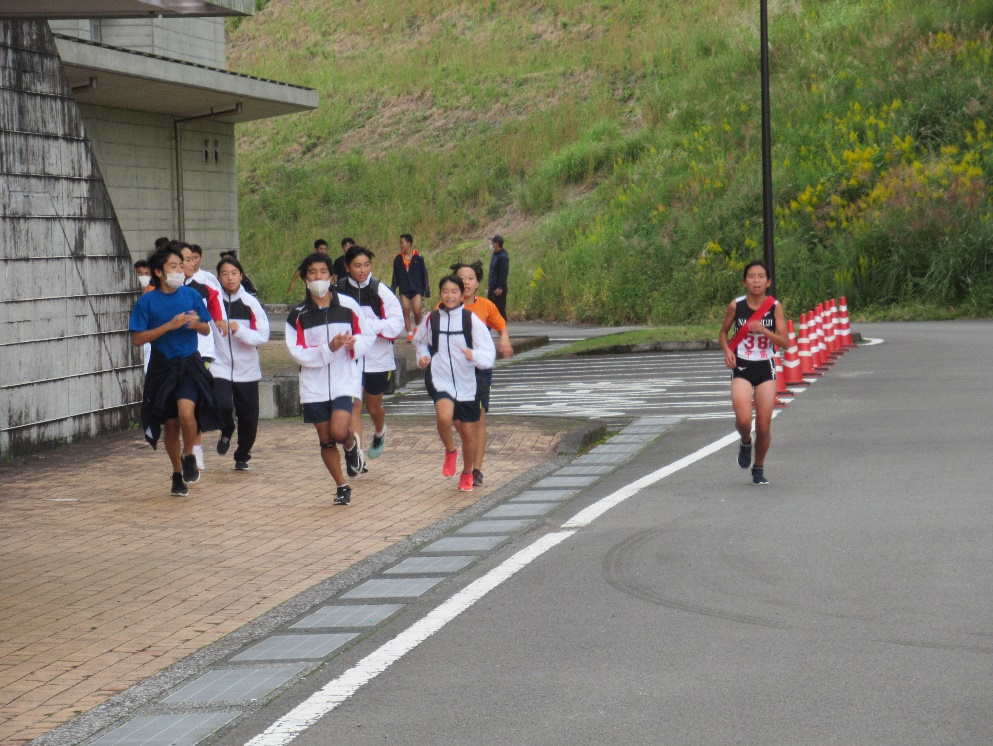 １年間教えてくれた山﨑先生、本当にありがとうございました。これからも頑張ってください。各種受賞おめでとう！「四万十市戦没者追悼式平和作文」　　　優秀　　　１年　岡本穂乃花さん　　　「青少年読書感想文コンクール」　　　　郡優秀　　1年　岡本穂乃花さん　　　　　　　　　　　　　　　　　　　　　　郡優秀　　1年　國見苺花さん　　　　　　　　　　　　　　　　　　　　　　郡優秀　　3年　大野菜央さん　　　「みそ汁コンテスト」　　　　　　　　　入選　　　3年　大野菜央さん　【１１月末・１２月行事予定】※12月19日（土）は参観日になっています。6時間授業がありますので、そのどこを参観していただいてもかまいません。また、この日は保護者面談（3者面談）となっています。面談につきましては担任から改めて希望調査を行いますが、15日（火）～18日（金）の放課後（午後5時半くらいまで）も面談可能となっています。※すでに連絡していますが、終業式は12月26日（土）になりますのでご注意ください。※12月19日（土）、26日（土）の2日は弁当が必要です。日曜授業校内関係対外行事等１１月末１１月末１１月末１１月末１１月末23月勤労感謝の日（祝日）四万十市教育文化展　市人権フェス24火〇〇〇〇〇〇　　　〃25水〇〇〇〇〇〇ＡＬＴ　朝会　校内研26木〇〇〇〇〇〇期末テスト発表（12/4まで部活動休み）27金〇〇〇〇〇〇ＳＣ28土29日30月１２月１２月１２月１２月１２月１火〇〇〇〇〇〇小中連絡会２水〇〇〇〇〇〇小中合同マラソン大会　ＳＨＬ　ＡＬＴ３木〇〇〇〇〇〇期末テスト１日目４金〇〇〇〇〇〇期末テスト２日目５土６日７月〇〇〇〇〇〇専門部会８火〇〇〇〇〇〇集会　マラソン大会予備日９水〇〇〇〇〇〇職員会　図書室探検隊10木〇〇〇〇〇〇高知県学力学習状況調査　交通指導11金〇〇〇〇〇〇生徒会役員選挙　ＳＣ　ＡＬＴ12土県卓球冬季選手権大会13日県卓球冬季選手権大会14月〇〇〇〇〇〇小中合同火災避難訓練15火〇〇〇〇〇〇面談16水〇〇〇〇〇〇ＡＬＴ　小中合同校内研17木〇〇〇〇〇〇18金〇〇〇〇〇〇小中連絡会19土〇〇〇〇〇〇参観日（面談）　弁当中学校説明会（小学校で）20日21月12/19の振替休日22火〇〇〇〇〇〇専門部会23水〇〇〇〇〇〇ＡＬＴ　校内研24木〇〇〇〇〇〇中筋小学校6年生体験入学25金〇〇〇〇〇〇ＳＣ26土〇〇〇〇〇〇終業式　集会　弁当27日28月29火30水31木